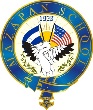 . StandardGoalAccess Prior KnowledgeNew InformationApply KnowledgeGeneralize/ Goal Review/ GradeMondayFocus Standard:CCSS.Math.Content.7.NS.A.1CCSS.Math.Content.7.NS.A.2CCSS.Math.Content.7.NS.A.3Learn to change units of length, capacity, and weight in the customary system.Q/ What does in. , ft., qt., oz. stand for?A/ inches, feet, quart, ouncePrezi/mimio/Student Participation on changing units in the customary system pgs 148-151.Students complete practice problems and CW problems before they leave class.HW:evens 2-42 pg. 150-151Handout worksheet package for all ch 3.-due on FridayComplete516 in =    ft6 qt =   pt26 fl oz =    c 5.5 lb =   ozMondaySupporting Standards:A.1a, A.1b,A.1c,A.1d,A2a,A.2b,A2c,A2d, A2d, A3Learn to change units of length, capacity, and weight in the customary system.Q/ What does in. , ft., qt., oz. stand for?A/ inches, feet, quart, ouncePrezi/mimio/Student Participation on changing units in the customary system pgs 148-151.Students complete practice problems and CW problems before they leave class.HW:evens 2-42 pg. 150-151Handout worksheet package for all ch 3.-due on FridayComplete516 in =    ft6 qt =   pt26 fl oz =    c 5.5 lb =   ozTuesdayFocus StandardCCSS.Math.Content.7.NS.A.1CCSS.Math.Content.7.NS.A.2CCSS.Math.Content.7.NS.A.3Learn to multiply fractions and mixed numbers and to solve problems by multiplyingLearn to divide fractions and mixed numbersd and to solve problems Learn to change units of length, capacity, and weight in the customary systemCh 3 Checkpoint Quiz 2TuesdaySupporting Standards:A.1a, A.1b,A.1c,A.1d,A2a,A.2b,A2c,A2d, A2d, A3Learn to multiply fractions and mixed numbers and to solve problems by multiplyingLearn to divide fractions and mixed numbersd and to solve problems Learn to change units of length, capacity, and weight in the customary systemCh 3 Checkpoint Quiz 2WednesdayFocus Standard:. CCSS.Math.Content.7.NS.A.1CCSS.Math.Content.7.NS.A.2CCSS.Math.Content.7.NS.A.3CCSS.Math.Content.7.EE.A.1CCSS.Math.Content.7.EE.A.2CCSS.Math.Content.7.EE.A.3CCSS.Math.Content.7.EE.A.4Learn tofind and compare precision of measurements. Complete.1 m =      cm1m  =      km1 cm  =   mm1  kg  =    gA100.001101000Prezi/Mimio/Students Participation on precision pg. 154-156Students complete practice problems and CW problems before they leave class.HW:: pg. 156-157Even problems 4-36Complete Ch Test on pg. 162Exit SlipChoose the more precise measurement.12 in., 10 in.7.78 kg,  7.8 kgA/10 in.7.78 kgWednesdaySupporting Standards:A.1a, A.1b,A.1c,A.1d,A2a,A.2b,A2c,A2d, A2d, A3, B3,B4aLearn tofind and compare precision of measurements. Complete.1 m =      cm1m  =      km1 cm  =   mm1  kg  =    gA100.001101000Prezi/Mimio/Students Participation on precision pg. 154-156Students complete practice problems and CW problems before they leave class.HW:: pg. 156-157Even problems 4-36Complete Ch Test on pg. 162Exit SlipChoose the more precise measurement.12 in., 10 in.7.78 kg,  7.8 kgA/10 in.7.78 kgThursdayFocus Standard:CCSS.Math.Content.7.NS.A.1CCSS.Math.Content.7.NS.A.2CCSS.Math.Content.7.NS.A.3CCSS.Math.Content.7.EE.A.1CCSS.Math.Content.7.EE.A.2CCSS.Math.Content.7.EE.A.3CCSS.Math.Content.7.EE.A.4Learn to multiply fractions and mixed numbers and to solve problems by multiplyingLearn to divide fractions and mixed numbersd and to solve problems Learn to change units of length, capacity, and weight in the customary systemLearn tofind and compare precision of measurements.Students rate how ready they feel to take test before reviewingCh 3 ReviewStudents Rate how ready they feel to take test after reviewing.ThursdaySupporting Standards:A.1a, A.1b,A.1c,A.1d,A2a,A.2b,A2c, A2d, A3, B3,B4aLearn to multiply fractions and mixed numbers and to solve problems by multiplyingLearn to divide fractions and mixed numbersd and to solve problems Learn to change units of length, capacity, and weight in the customary systemLearn tofind and compare precision of measurements.Students rate how ready they feel to take test before reviewingCh 3 ReviewStudents Rate how ready they feel to take test after reviewing.FridayFocus Standard:CCSS.Math.Content.7.NS.A.1CCSS.Math.Content.7.NS.A.2CCSS.Math.Content.7.NS.A.3CCSS.Math.Content.7.EE.A.1CCSS.Math.Content.7.EE.A.2CCSS.Math.Content.7.EE.A.3CCSS.Math.Content.7.EE.A.4.Learn to multiply fractions and mixed numbers and to solve problems by multiplyingLearn to divide fractions and mixed numbersd and to solve problems Learn to change units of length, capacity, and weight in the customary systemLearn tofind and compare precision of measurements.Ch 3 TESTPick up WS package for Ch 3FridaySupporting Standards:A.1a, A.1b,A.1c,A.1d,A2a, A.2b,A2c, A2d, A3 B3,B4a,.Learn to multiply fractions and mixed numbers and to solve problems by multiplyingLearn to divide fractions and mixed numbersd and to solve problems Learn to change units of length, capacity, and weight in the customary systemLearn tofind and compare precision of measurements.Ch 3 TESTPick up WS package for Ch 3